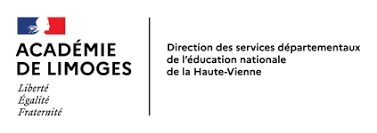 Gestion des Accueils Collectifs de MineursLes rubriques avec l'astérisque "*" sont à compléter obligatoirementTypeType * :	□ Association		□ Comité d’entreprise		□ Collectivité territoriale		□ Société commerciale		□ Particulier		□ Autre		□ Scouts	Personne moraleCode Organisateur (à compléter par le SDJES) : Dénomination * :Sigle : Adresse * : Adresse suite : CP * :					Ville * :Tél * : 					Portable : 					Fax : Mel * (utilisé pour la téléprocédure) : Représentant légalCivilité * : Fonction : Nom de naissance * : Nom d’usage * : Prénom * : Date de naissance * :Lieu de naissance * :Si déclarant = représentant : ne pas remplir la rubrique «Déclarant»DéclarantCivilité * : Fonction : Nom de naissance * : Nom d’usage * : Prénom * : Date de naissance * :Lieu de naissance * :CorrespondantNom * : Prénom * : Tél * : 				Portable : 					Fax : Adresse mèl : AssuranceCompagnie * : N° de contrat * : Projet éducatifLe projet éducatif est obligatoirement à joindre en téléchargement à la déclaration au moment de la 1ère connexion à l'application TAM dans :Fiche organisateur "déposer un projet éducatif"Déposé * : 			□ Oui				□ Non La fiche organisateur dûment complétée est à nous retourner soit par courrier à l'attention de : Nathalie KALARUS DSDEN de la Haute-Vienne – SDJES – 13 rue François Chénieux – CS 23124 – 87031 LIMOGES CEDEX 1soit par mail : sdjes87.acm@ac-limoges.fr